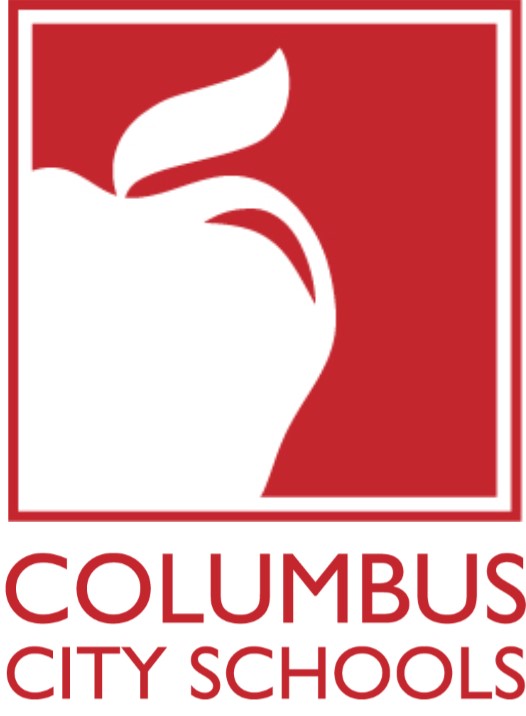 		Tonya L. Freeman, DirectorDivision of the Registrar430 Cleveland AvenuePh. 614.365.4011/Fax 614.365.4013: Each student is highly educated, prepared for leadership and service, and empowered for success as a citizen in a global community.Subject:   Process for Requesting Columbus City School Student Records To expedite record requests and provide an enhanced and more secure service for our transfer students, all record requests must be made online using the Scribbles K-12 student record request system.Fax, phone calls, emails and mail will not be accepted.  The K-12 Transfer application is a secure, self-service application that requires the following steps:Site Access.  Go to https://transfer.scriborder.com Account Creation.  Each person requesting records from Columbus City Schools is required to set up an account.  You must use your school email address.  Personal email addresses will not be accepted.Verification.  Once the account is set up, there is a verification process that takes approximately two business days to complete.  You will receive an email notification once your account is verified.  You only need to be verified once, then you may submit as many requests as you need.Submit Request.  When you receive the “verification complete” email notification, you may login to the K-12 Transfer application and submit your requests to Columbus City Schools.Processing Time.  Columbus City Schools will process your request electronically within 3 business days when secretarial staff are on duty.  You will receive an email notification once the request has been processed.Downloading.  When you receive the “processing complete” email, you will need to login to the K-12 Transfer application to download the student’s record you requested.Please contact support@scribsoft.com should you have any issues setting up your account or submitting record requests.Thank you,Division of the RegistrarColumbus City Schools